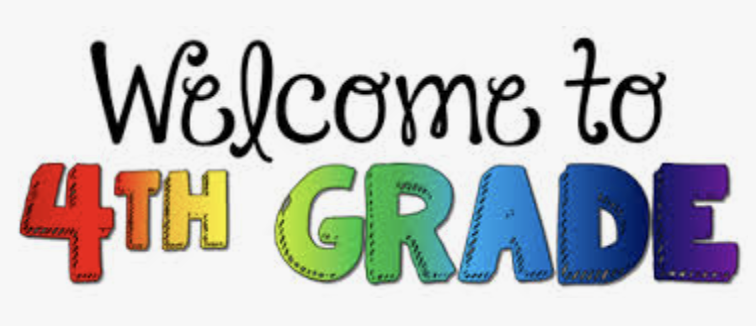 Dear Incoming Fourth Grade Families,  	Happy Summer! Before you know it, we will be back in school. To be prepared for all the learning your child will do this upcoming school year, there are many supplies that they will need to be successful! In case you would like to take advantage of summer sales, below you will find a general list of items needed for all the Grade 4 teachers. Please note that additional items may be added at the start of the school year.  Please be sure to label all their supplies with their name: BackpackEarbuds/headphones (* nothing fancy but this is very important as they will be used in conjunction with their computers for iReady and various assessments throughout the year)4 copybooks2 packs of pencils (sharpened)Soft Pencil case (please no hard pencil boxes)Pencil sharpener with lids1 box of 24 crayons (no bigger)4 glue sticks (No liquid)Scissors2 or more dry erase markers with eraser or cloth2 – Two pocket folders2 boxes of tissues1 roll of Paper towels and/or Clorox wipes1 bottle of hand sanitizerThank you!The Fourth Grade Team                              